Appel à manifestation d’intérêtCNR envisage de mettre à disposition sur la commune de PORCIEU-AMBLAGNIEU (Isère), à l’amont immédiat de l’usine de SAULT-BRENAZ (Ain) en rive droite du canal d’amenée, un tènement immobilier à vocation de bar-restaurant au sein du site touristique de l’Isle de la Serre. Ce tènement est composé d’un bâtiment ainsi que d’un terrain attenant d’une superficie d’environ 3300 m², le tout figurant sur les extraits de plan de situation ci- après.La date de disponibilité est prévue au 01/10/2020.Le dossier de candidature à compléter et à renvoyer au plus tard le 21 septembre 2020 à 17h est à réclamer à l’une des adresses suivantes en précisant la référence 8082 :cnr.belley@cnr.tm.fr,OU Direction Territoriale Haut-Rhône - Département domanial – Chemin des Soupirs 01300 BELLEY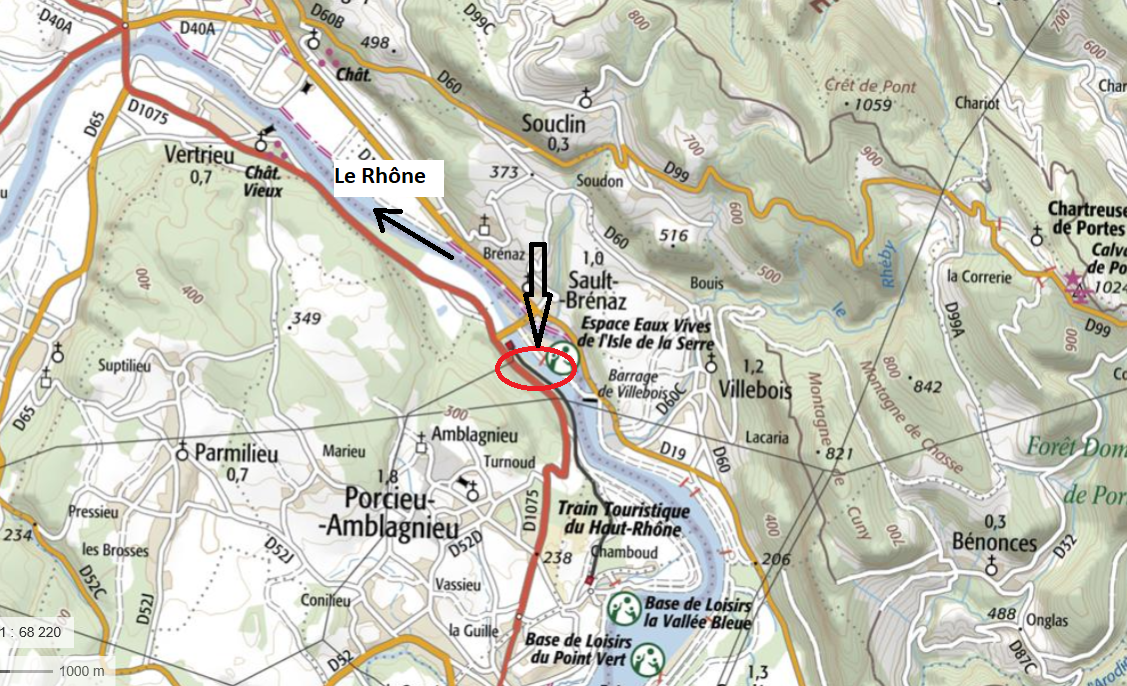 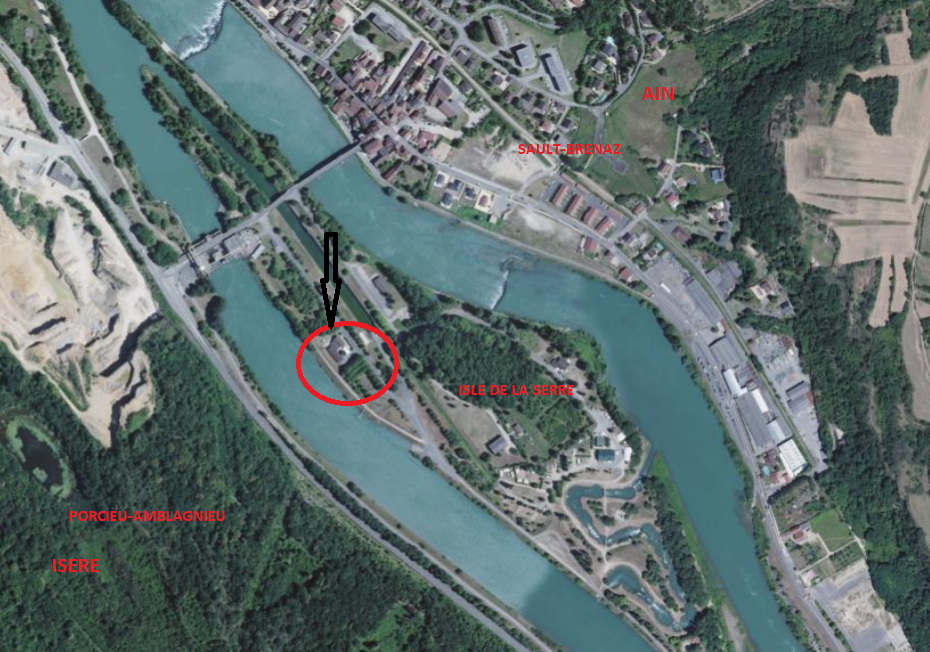 